REQUERIMENTO Nº 879/2018Requer Voto de Pesar pelo falecimento do Sr. Jonas Alexandre, ocorrido recentemente. Senhor Presidente, Nos termos do Art. 102, Inciso IV, do Regimento Interno desta Casa de Leis, requeiro a Vossa Excelência que se digne a registrar nos Anais desta Casa de Leis voto de profundo pesar pelo falecimento do Sr. Jonas Alexandre, no último dia 20 de junho. Requeiro, ainda, que desta manifestação seja dada ciência aos seus familiares, encaminhando cópia do presente à Rua Profeta Esdras, 158, Jardim Laudisse.Justificativa:Tinha 51 anos, vindo a falecer no dia 20 de junho do corrente. Era filho de Benedicto Alexandre e de Maria Alzira Ribeiro de Godoi Alexandre. Deixa inconsoláveis os filhos Arthur e Laura.Benquisto por todos os familiares e amigos, seu passamento causou grande consternação e saudades; todavia, sua memória há de ser cultuada por todos que em vida o amaram.Que Deus esteja presente nesse momento de separação e dor, para lhes dar força e consolo.É, pois, este o Voto, através da Câmara de Vereadores, em homenagem póstuma e em sinal de solidariedade.Plenário “Dr. Tancredo Neves”, em 21 de junho de 2.018. Gustavo Bagnoli-vereador-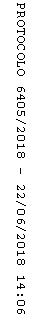 